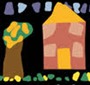 FriendshipEducation FoundationA community of learnersBoard Meeting Schedule2021 - 2022June 15, 2021 @6pm - PB ElemJuly 20, 2021 @6pm – Garland (LR)August 17, 2021 @6pm – PB SE HSSeptember 21, 2021 @6pm – Garland (LR)October 19, 2021 @6pm – PB SoutheastNovember 16, 2021 @6pm – Garland (LR)December 14, 2021 @6pm – Garland (LR)January 18, 2022 @1pm – PB SoutheastFebruary 15, 2022 @ 1pm – Garland (LR)March 15, 2022 @ 1pm – Garland (LR)April 19, 2022 @ 1pm – PB SoutheastMay 17, 2022 @ 1pm – Garland (LR)June 21, 2022 @ 1pm – Garland (LR)